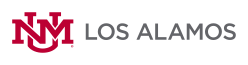 Scholarship for Education and Economic Development (SEED)A pilot program to provide a free tuition benefit (up to 6 credit hours) for employees of Los Alamos small businesses who work half-time or more.2022 ApplicationBackground:The University of New Mexico-Los Alamos (UNM-LA) is partnering with Regional Development Corporation (RDC) and the Los Alamos Chamber of Commerce to provide scholarships to students who are working in Los Alamos County to help employers recruit and retain employees. This will provide an “employee benefit” for small businesses who might not be able to afford this benefit. The pilot period for this program will be Spring semester 2022.To be considered for this scholarship, the following requirements should be met:Student must be employed in Los Alamos County and working an average of 20 hours per week or more. Student must receive recommendation from their employer on this application form.For future participation, students must remain in good academic standing at UNM-LA (2.0 cumulative GPA).PLEASE PRINTStudent Information:Name: _____________________________________________  UNM ID#: (if available)______________Address:_____________________________________________________________________________Email:						  Phone: __________________________(UNM email address, if available)Date of Birth: _________________Recommendation of Employer:Employer: ___________________________________________________________________________Is this employer a current member of the Los Alamos Chamber of Commerce? (yes/no)__________________Supervisor Printed Name: _______________________________________________________________Supervisor Signature: ___________________________________      Date________________________All the information submitted is true and complete to the best of my knowledge. I do hereby consent to the release of information concerning my academic and financial status to scholarship donors and for publication purposes.Student Signature: _______________________________________	Date:_______________________Please apply as soon as possible. Most UNM-LA classes begin on Tuesday, January 18 and registration ends on January 28. There are also several late start classes that start in February and March.  Best Consideration Date: January 21, 2022Return Application to:UNM-Los Alamos Financial Aid Officejenduran@unm.eduPhone: 505-662-0341 or 1800-894-5919 ext. 341     Fax: 505-661-4698.  